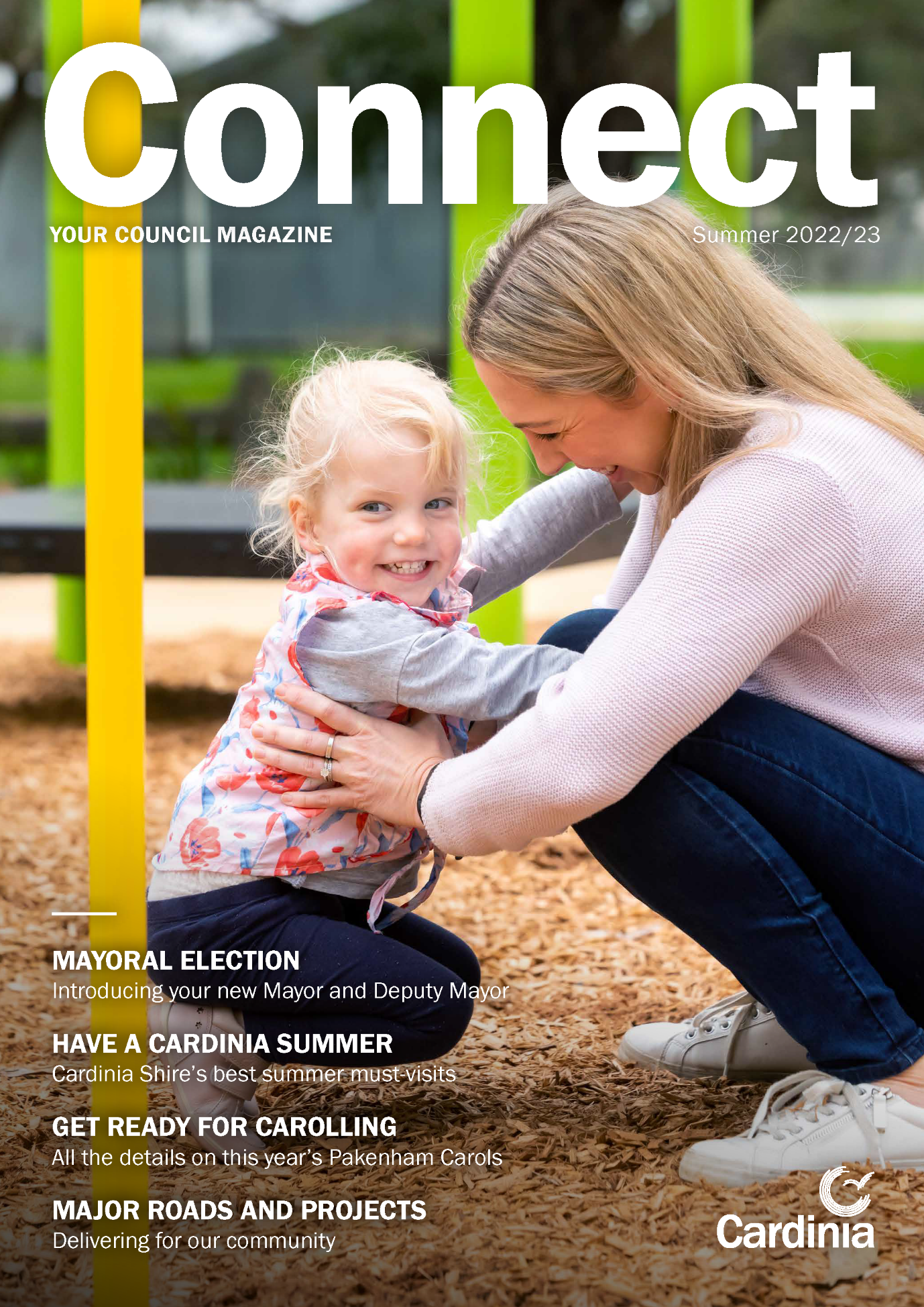 ContentsConnect with us!	8On the cover	10What’s On, Cardinia?!	11Meet your new Mayor and Deputy Mayor	12Council meetings	14Unwrap Cardinia this Christmas	15Book your summer festivities with our new service	16Future of waste: smart ways for waste	17Be prepared this summer season	17Enjoy the Summer in Cardinia Shire	19Welcome to your summer summary!	20Enjoy shopping local	21Take in the truly great outdoors	22Cardinia Aqueduct Trail	22Eastone Reserve	23Emerald Lake Park	23Lang Lang Beach	24Mount Cannibal Flora and Fauna Reserve	24Make a splash this summer	26Cardinia Life indoor pool	26Pakenham outdoor pool	26Emerald Lake Park wading pool	26Koo Wee Rup outdoor pool	27Garfield outdoor pool	27Break a summer sweat	27Cardinia Life	28Toomuc Recreation Reserve	28Koo Wee Rup Recreation Reserve	28Make this an educational summer	30Emerald Museum	30Public Art Trail	30Scavenger hunt	31Did you know?	32Have some wheely good fun!	33Holm Park Reserve skate park	33Cochrane Park skate park	33PB Ronald Reserve skate park	34Gembrook Leisure Park skate park	34Lakeside Lake	34Circuit Park Bike Track	35Anzac Walk	35Burn off some energy	37Ray Canobie Reserve playground	37Deep Creek Reserve playground	37Bayles Flora and Fauna Reserve Playground	38Alma Treloar Reserve playground	38On four paws	39Don Jackson Reserve	39Garfield Recreation Reserve	39Pepi’s Land	40How many activities can you tick off this Summer?	40Walks and trails	41Museums and art-ivities	41Skate parks	41Bike tracks	42Playgrounds	42Dog parks	42Pools	42Fitness and recreation	43Don’t just take our word for it!	43Help shape Council’s 2023/24 draft budget	44Have your say and help shape Council’s draft 2023/24 budget.	44What we have been asking you about?	45We’re Creating Cardinia	47Summer roadworks blitz	48Strategic Sealed Roads	49Princes Highway Intersection Upgrades	49Potholes	50Council continues to deliver major projects	52Cockatoo Southern Tennis Court	52Upper Beaconsfield bike track	52Cardinia Youth Hub	53Koo Wee Rup Reserve sports pavilions	54Gembrook Reserve sports pavilion	54Toomuc Reserve sports pavilions	55Pakenham Carols by Candlelight	56Cardinia Shire Council	57Connect with us!Make sure to subscribe to our Connect e-newsletter, which will deliver the latest news, events, initiatives and programs straight to your inbox.Read about your local area, spot a photo sent in by a fellow resident or even try your hand at following along with a craft – the Connect e-newsletter will keep you updated in between editions of Connect magazine.www.cardinia.vic.gov.au/connectsubscribeOfficer Ward
Cr Tammy Radford (Mayor)
0439 580 797
t.radford@cardinia.vic.gov.auPakenham Hills Ward
Cr Jack Kowarzik (Deputy Mayor)
0439 620 809
j.kowarzik@cardinia.vic.gov.auRanges Ward
Cr Jeff Springfield
0427 383 810
j.springfield@cardinia.vic.gov.auBeacon Hills Ward
Cr Brett Owen
0418 993 370
b.owen@cardinia.vic.gov.auBunyip Ward
Cr Graeme Moore
0400 167 844
g.moore@cardinia.vic.gov.auCentral Ward
Cr Collin Ross
0402 420 398
c.ross@cardinia.vic.gov.auHenty Ward
Cr Carol Ryan
0418 130 851
c.ryan@cardinia.vic.gov.auToomuc Ward
Cr Stephanie Davies
0439 444 810
s.davies@cardinia.vic.gov.auWesternport Ward
Cr Kaye Cameron
0457 251 552
kaye.cameron@cardinia.vic.gov.auTo view a more detailed map, or to look up your ward or councillor online, visit: www.cardinia.vic.gov.au/wardsOn the coverCardinia Shire boasts several state-of-the-art playgrounds for kids of all ages to enjoy. Willow, 3, and her Aunty, Tara, made the most of the sunshine at Bayles Flora and Fauna Reserve Playground. You can read more about this great playground on page 37.What’s On, Cardinia?!Are you looking for things to see and do? Check out What’s On Cardinia and discover what’s happening across the shire.Whether you’re looking for free fun, wining and dining, live music, markets, exhibitions, courses, experiences, tours, networking or sporting events, you’re sure to find it here!www.whatsoncardinia.com.auMeet your new Mayor and Deputy MayorCongratulations to our newly elected Mayor and Deputy Mayor for 2022–23.Officer Ward councillor Tammy Radford has been elected Mayor, and Pakenham Hills Ward councillor Jack Kowarzik has been elected Deputy Mayor.Councillor Radford said that she was thrilled to be Cardinia Shire’s elected Mayor for the year ahead.“I’m very excited for the opportunity to serve as Mayor of Cardinia Shire for the next 12 months,” Cr Radford said.“I will use my time as Mayor to be a positive role model, and will work hard to demonstrate a passion and commitment to this Council and the Cardinia Shire community.”“I would also like to thank Cr Jeff Springfield for his leadership, commitment and dedication to both the Mayoral role and the community over the past year, and I would like to acknowledge the support of my fellow Councillors and my family.”Councillor Jack Kowarzik said that he saw the role of Deputy Mayor as being an exciting challenge, and extended his thanks to his colleagues and family.“Having the opportunity to serve as Deputy Mayor will allow me to offer encouragement and a listening ear to Mayor Tammy Radford, and give me a greater platform to continue to engage with the community,” Cr Kowarzik said.“I am really looking forward to taking on this role, and look forward to being able to support our new Mayor and serve the Cardinia Shire community as Deputy Mayor.”Councillor Jeff Springfield, Mayor for the 2021-22 term welcomed and congratulated Cardinia Shire’s newest Mayor.“I would also like to express how memorable it has been to serve as Mayor of Cardinia Shire, and to say a big thank you to the community, my fellow councillors, and staff at Cardinia Shire Council. I look forward to continuing my role on council as Ranges Ward  Councillor,” he said.www.cardinia.vic.gov.au/mayorandcouncillorsCouncil meetingsCouncil and Town Planning meetings are held monthly. Public attendance at meetings will depend on the latest advice from the Victorian Government.Check our website for the most up-to-date information:www.cardinia.vic.gov.au/councilmeetingsYou can watch Council meetings live or catch up on previous meetings at:www.cardinia.vic.gov.au/webcastUnwrap Cardinia this ChristmasAre you ready to ‘Unwrap Cardinia’ and support the local economy this December with our 2022 Christmas campaign?From 1 December ‘Unwrap Cardinia’ will showcase a virtual ‘advent-ure calendar’ to encourage residents, families and friends to support our local businesses over the Christmas holiday period.After a difficult few years for both residents and business owners, Council’s 2022 Christmas campaign is designed to promote and boost the businesses in our region.Make sure to visit the Cardinia Business Facebook page each day during December.www.cardinia.vic.gov.au/cardiniabusinessBook your summer festivities with our new serviceOur new online booking request site, Booking Cardinia, is now live.There is a range of indoor and outdoor spaces available for hire including community halls, meeting rooms and spaces in parks and reserves.These can be hired for one-off or recurring activities such as community meetings and events, playgroups, and health and fitness.Once your booking requested is submitted, you will be contacted within within three business days.We are seeking feedback on this brand-new service, head to our website to share your thoughts on how we could improve.www.cardinia.vic.gov.au/bookingcardiniaFuture of waste: smart ways for wasteWe’re always looking at ways to manage waste to ensure our practices reflect industry changes while supporting the environment and our growing community. We’ve partnered with other councils in Melbourne’s south east to seek proposals from the waste industry for a smarter way to deal with household rubbish using advanced waste processing. These technologies process household waste that is otherwise sent to landfill, recovering valuable materials or transforming waste into energy.www.cardinia.vic.gov.au/futurewasteinitiativesBe prepared this summer seasonWith the heat and sunny weather also comes the devastating threat of bushfires, however there are some things we can do to ensure that we are prepared ahead of time. Use the information below as a checklist to help you.Prepare your property:Cut grass and remove fallen branches within 30 metres of buildings.Remove leaves and twigs from gutters.Cut back trees and shrubs overhanging buildings.Ensure your home and contents insurance is adequate.Have a bushfire planHaving a written bushfire plan will help you know how to respond when threatened by a fire.Make sure that your bushfire plan is easily accessible and ready to be grabbed quickly in the event of an emergency. Don’t forget to include any pets in your plan.Stay informedLeaving early, well before the fire gets close, is the safest option.www.cfa.vic.gov.auEnjoy the Summer in Cardinia ShireExplore our fabulous shire, with all the highlights packed into this 8 PAGE mini-magTrailsFitnessMuseumsSkate parksPlaygroundsSwimming poolsScavenger huntsWelcome to your summer summary!We’ve put our heads together to bring you some of our very favourite Cardinia Shire activities to get stuck into this warm season.Up for a splash? Looking for somewhere to take the little ones or your furry friend?Just tear out this fun little mini-mag and take it out with you on your adventures.How many things can you tick off this summer?Walks and trailsDog parksSkate parksPlaygroundsMuseumsPublic artPools and swimmingFitnessEnjoy shopping localFind the ABC of everything local retail by visiting the What’s On Cardinia website’s Business Hub.Whether you are looking for a gift for a loved one, to sample a new vineyard, or even to buy that piece of handcrafted furniture you’ve always dreamed of – the retail listings in the Business Hub have it all.And local businesses – don’t forget to list your products or services for FREE!Officer Ward Councillor Tammy Radford enjoys a bit of retail therapy for local home-grown produce at one of our many local farmgates, Bellevue Farm Gate. You can find lots of local options in our Business Hub.www.whatsoncardinia.com.auTake in the truly great outdoorsWith so many great locations on our doorstop, you’ll never run out of beautiful spots to visit in Cardinia Shire. Whether you’re an avid bush walker, walk to keep fit, or even hoping for a nice gentle stroll to accompany your picnic – get out and about in our Cardinia!Cardinia Aqueduct TrailLooking for a mostly-flat location but still close to the hustle and bustle? This one is a must for you! The Cardinia Aqueduct Trail is a great place to enjoy a scenic walk whilst also trying to spot some of our native plants and animals, such as echidnas, bluetongue lizards and more than 100 species of birds. The length of the trail is 5km one-way, so be mindful that however far you decide to walk in, you’ll have to walk out too! Cardinia Aqueduct Trail is a favourite walking spot for Beacon Hills Ward Councillor Brett Owen.Thewlis Road, PakenhamEastone ReserveJust outside of the heart of Pakenham, you’ll find this picturesque track that will take you right around beautiful wetlands. A perfect spot for bird watching, hiking and getting your steps up – you might even spot Pakenham Hills Ward Councillor Jack Kowarzik out for a run or enjoying the outdoor exercise stations! Take a picnic or pack something to throw on the BBQ, this location has plenty of seats for you to take in the view whilst you enjoy your lunch. This track has a couple of optional steps along the way so be mindful when picking your route.Windermere Boulevard, PakenhamEmerald Lake ParkThis iconic location within the township of Emerald is the perfect spot for a lovely walk, run or even cycle. Packed full of activities for the whole family, Emerald Lake Park and precinct are a must-visit this summer. Fishing is permitted in the lake, providing the rules on the signs within the park are followed.Emerald Lake Road, EmeraldLang Lang BeachLooking for a great place to take a beach stroll or for a spot of fishing? A small little section of Western Port Bay in Cardinia Shire provides access to Lang Lang beach and foreshore. The area is protected due to the international significance of the flora and diverse fauna that make the intertidal mudflats their home – what interesting things can you spot on your trip here?Lang Lang foreshore, Lang LangMount Cannibal Flora and Fauna ReserveMount Cannibal Reserve is a beautiful 53 hectare reserve, with a 2.2km walking trail that you can take to explore this spectacular location. Walking along the sandy soils you might be lucky enough to spot sugar gliders, kangaroos, jacky dragons and even a yellow-tailed black cockatoo!Garfield North Road, Garfield NorthMake a splash this summerGrab your togs and get ready to make a splash as the Cardinia Shire pools are open for the summer!There are a range of aquatic facilities to choose from.Cardinia Life indoor poolCardinia Life has a 25m indoor pool, a warm water program pool and a toddler play pool.4-6 Olympic Way, Pakenham 3810Pakenham outdoor poolThe longest pool in Cardinia Shire, the Pakenham outdoor pool offers a 50m swim and even a beach entry!PB Ronald Reserve, Henry Street, PakenhamEmerald Lake Park wading poolWith a varying depth of 0.5m and 1m, this outdoor wading pool is a great place to cool off!Emerald Lake Park, Emerald Lake Road, EmeraldKoo Wee Rup outdoor poolTake a trip to this outdoor pool and enjoy the three pools on offer with friends this summer.Cochrane Park, Rossiter Road, Koo Wee RupGarfield outdoor poolThis spot has three pools to choose from, and even a BBQ area if you’d like to make a day of it!Garfield Recreation Reserve, Beswick Street, GarfieldBreak a summer sweatIf you’re looking forward to enjoying some exercise this summer, we’ve got some great spots for you.Cardinia LifeYou’ll fall in love with exercising after a visit to the facilities at Cardinia Life. Exercising solo? Head to the gym or take a lap in the pool. Want to socialise whilst you exercise? Try basketball, floorball, netball or tennis.4-6 Olympic Way, Pakenham 3810Toomuc Recreation ReserveThere are lots of options for sports lovers at this reserve, including football, cricket, netball, baseball and athletics.Prefer to take it easy? Why not head for a walk or a play on the park.Princes Highway, PakenhamKoo Wee Rup Recreation ReserveCheck out the newly upgraded pavilions at this must-visit reserve. Whether you enjoy netball, football, cricket or an hour on the playground – this reserve has something for everyone. You might spot Westernport Ward Councillor Kaye Cameron cheering on the Koo Wee Rup Netball team!Denhams Road, Koo Wee RupMake this an educational summerA fun way to spend a day of your summer could be brushing up on some local history, or even learning about what you can find on your very own doorstep. Here are a few of our favourite spots to add to your list.Emerald MuseumTake in the local history this summer at Emerald Museum and Nobelius Heritage Park. Set in the beautiful and historic Nobelius Heritage Park, step back in time as you’ll see everything from the Nobelius Nursery collection dating back to 1880 gold discoveries, to ancient Aboriginal stone tools, and even the intact 12-acre remnant of the former Nobelius Nursery. Emerald museum is one of Ranges Ward Councillor Jeff Springfield’s favourite places to spend an afternoon.Public Art TrailOne of our favourite art-ivities is to check out some stunning pieces of art along the Cardinia Shire Public Art Trail. There are more than 40 pieces of art to visit along the trail, including sculptures, murals, mosaics and even embroidery! Head to Council’s website to start planning your arty adventure.Scavenger huntSpending hours exploring local parks and reserves is now even more fun thanks to our colourful scavenger hunt signs. You can discover a range of things to see, hear, play with and touch! Look for tracks or footprints, feel the soft grass or listen out for a bird singing. Installed at 20 parks and reserves across the shire, these signs will keep you entertained all summer long.Signs can be found in:BeaconsfieldBunyipCockatooEmeraldGarfieldGembrookKoo Wee RupLang LangNar Nar GoonOfficerPakenhamUpper BeaconsfieldDid you know?Cardinia Shire is home to more than 1,325 species of native Australian flora, including over 50 species of orchids!Henty Ward Councillor Carol Ryan never misses an opportunity to enjoy stop and enjoy the flowers.Have some wheely good fun!Cardinia Shire is home to some fantastic skateparks and bike tracks that are a must-visit this summer.You’ll find a range of facilities for all abilities and skill levels.Holm Park Reserve skate parkScoot and skate the day away at this fantastic reserve. A great spot for families, and a popular choice for skaters of all skill levels.Beaconsfield Emerald Road, BeaconsfieldCochrane Park skate parkThis newly upgraded skatepark is uniquely designed and very family friendly with plenty of space for beginners to practice alongside the seasoned skaters.Rossiter Road, Koo Wee RupPB Ronald Reserve skate parkThis popular and central reserve truly has something for everyone, and that includes fantastic skateboarding facilities! Want to take a gentle scoot? You can head to the playground and take a tour around the mini village.John Street, PakenhamGembrook Leisure Park skate parkNestled in the popular Gembrook Leisure Park, you’ll find this spacious and recently revamped skatepark. After you’ve visited the skate facilities, why not hop onto the playground and take the flying fox for a ride?Beenak East Road, GembrookLakeside LakeYou can’t get more scenic in Pakenham than Lakeside lake, so why not grab the bikes and go for a trip around the stunning lake itself? This 1.5km bike loop is flat and fully enclosed, perfect for a steady summer cycle. Top off your bike ride with a delicious snack at the café inside the Cardinia Cultural Centre, or make use of the many BBQs located around the lake.Lakeside Boulevard, PakenhamCircuit Park Bike TrackLooking for quiet circuit that’s great for smaller kids? Then this bike track might be for you! Circuit Park is a lovely spot and a great place for a family picnic. There is even a tiny circuit for beginner-bikers to enjoy! This hidden gem is a favourite for Toomuc Ward Councillor Stephanie Davies and her family.The Circuit Park, PakenhamAnzac WalkSeize the opportunity to take in some local history on your next bike ride by heading to Anzac Walk in Emerald. Beginning at the cenotaph, this gentle trail will take you on a journey of remembrance and reflection, as you’re invited to listen to an audio description of local soldiers’ sacrifice whilst cycling through the trees.Cenotaph on Main Street, EmeraldBurn off some energyWe know that playgrounds are one of the top favourite activities for families all year-round, so make sure to make the most of the glorious summer weather and take a trip to one of our many premier playgrounds.Ray Canobie Reserve playgroundThis park is for little kids and big kids alike! Our first ninjawarrior themed playground has recently been completed, and is an absolute must this summer. Including a large obstacle course, as well as a junior area with a combination unit, slide and swings, Central Ward Councillor Collin Ross encourages you to make sure this playground is on your itinerary.Duncan Drive, PakenhamDeep Creek Reserve playgroundThis fully fenced and award-winning location is home to one of the very best playgrounds in Cardinia Shire, which even boasts its very own water play area and a sensory garden! A place of environmental significance, Deep Creek Reserve offers people of all ages and abilities many ways to learn, play and get active.Cameron Way, PakenhamBayles Flora and Fauna Reserve PlaygroundNestled in the lush green surroundings of Bayles Flora and Fauna Reserve you’ll find this fun and vibrant playground. If your kids love an opportunity to climb and swing, then this revamped park is the one for your next trip out. You might even spot a cheeky emu or two!Koo Wee Rup-Longwarry Road, BaylesAlma Treloar Reserve playgroundThis playground has enough activities to keep the kids entertained all day! Set amongst the beautiful trees in the Alma Treloar Reserve, you can enjoy the fresh air and the sunshine at this colourful playground. With the recent addition of BBQs, picnic tables and shelters, this park is now an even better place to spend a sunny day.Pakenham Road, CockatooOn four pawsWe couldn’t furget our four-legged friends! Cardinia Shire has a number of great off-leash areas for pets and their humans to explore – here are our favourites.Don Jackson ReserveThis location is fully fenced and has drinking fountains, agility equipment, rubbish bins, natural shade, seating, pathways and car parking.Far end of Ahern Road, PakenhamGarfield Recreation ReserveSouth of the oval, this wide-open location is a great place for your pet to feel the wind in their fur! Complete with its very own mini beach, your pet will think they’re on holiday. This off-leash area is a favourite for Bunyip Ward Councillor Graeme Moore and his little fur-baby Lucy.Fourteen Mile Road, GarfieldPepi’s LandYour pooch can expect rolling green hills and plenty of space for the zoomies at this stunning hills off-leash area. Follow the track, or grab a tennis ball and make your own path!Puffing Billy Walking Track, Kilvington Drive, EmeraldHow many activities can you tick off this Summer?Use this handy list of each fun location featured within this mini-mag to help you make the most of the summertime in Cardinia Shire.Walks and trailsCardinia Aqueduct TrailEastone ReserveEmerald Lake ParkLang Lang BeachMount Cannibal Flora and Fauna ReserveMuseums and art-ivitiesEmerald MuseumScavenger HuntPublic Art TrailSkate parksHolm Park ReserveCochrane ParkPB Ronald ReserveGembrook Leisure ParkBike tracksLakeside LakeCircuit ParkAnzac WalkPlaygroundsRay Canobie ReserveDeep Creek ReserveAlma Treloar ReserveBayles Flora and Fauna ReserveDog parksDon Jackson ReserveGarfield Recreation ReservePepi’s LandPoolsPakenhamEmeraldKoo Wee RupGarfieldFitness and recreationCardinia LifeKoo Wee Rup ReserveToomuc Recreation ReserveDon’t just take our word for it!We’ve picked some of our very favourite spots in the shire that we think you’ll love, and now it is over to you to head out and enjoy the Cardinia Shire summer time.For more details on any of the locations included in this mini-mag, head to Council’s website and search for your next summer destination.www.cardinia.vic.gov.auHelp shape Council’s 2023/24 draft budgetHave your say and help shape Council’s draft 2023/24 budget.Community feedback is being sought on key priorities for 2023/24, including:Roads, drains, bridges and footpathsRubbish and recyclingBuildings and facilitiesSport, recreation, parks and reservesSupporting local businessesChildren and family servicesDisability supportAged servicesMulticultural community supportLibrariesArts and cultureYouth servicesCompliance servicesPlanning servicesEnvironment and climate changeEmergency managementCustomer serviceCommunity consultation and communicationsThe feedback will be considered as council prepares its draft 2023/24 Council Budget, which is expected to be available for further community feedback next year.Feedback sessions are being held across the Shire, and you can also have your say online. Feedback closes 16 December, 2022.www.cardinia.vic.gov.au/haveyoursayWhat we have been asking you about?Over the past few months, we have undertaken community engagement on a range of exciting projects across the shire. How many consultations did you take part in?Some of our recent engagement opportunities included:Worrell Reserve Skate Park and youth plaza EmeraldHard Waste Services Review Shire wideClimate Change Adaptation Strategy Shire wideEmerald Lake Park Masterplan EmeraldLocal Law Open Air Burning Shire widePakenham playground renewals PakenhamUpper Beaconsfield BMX track Upper BeaconsfieldCochrane Park Skate Park Koo Wee RupCardinia Life Pakenham Shire wideBonette Reserve landscape upgrade BeaconsfieldActive Cardinia Strategy Shire wideGarfield North Community Centre Garfield NorthRoad Management Plan Shire wideRoads: Sealing the Hills – Special Charge Scheme Gembrook, Cockatoo, Guys Hill, Upper Beaconsfield, Emerald, Mont BurnettWe’re Creating CardiniaMake sure to have your say on projects happening in our shire.Check out our online community platform Creating Cardinia to find out about current consultations and how you can get involved.You can also stay up-to-date with your favourite consultations by hitting the ‘follow’ button at the top of the project page.www.cardinia.vic.gov.au/haveyoursaySummer roadworks blitzCardinia Shire Council’s Better Local Roads program plays a significant role in building a better Cardinia and will provide better local services, transport, technology, education, and employment opportunities.Under the Better Local Roads program several million dollars of road improvement works will be completed from 2020-2029 in partnership with the federal government.The Better Local Roads Program includes all major road projects we deliver.Our roads team are working hard to maintain and improve the shire’s existing road and drainage infrastructure, while also upgrading vital sections of the road network to meet the needs of this growing community.Strategic Sealed RoadsCardinia Shire Council has invested $25 million to seal approximately 40 kilometres of local unsealed roads in seven locations across the Shire.Sealing and drainage works on LL and Armytage roads, Officer were recently completed, and works on McGregor Road, Soldiers Road and Hobsons Road are well underway and are expected to be completed in 2023.Works have been prioritised to start on Evans Rd, Bessie Creek Rd, Mt Lyall Rd, Thewlis Road, Dore Rd, and Huxtable Rd during 2023.Princes Highway Intersection UpgradesTo support the increasing population growth and traffic volumes around the shire, council are currently working to upgrade several vital intersections along Princes Highway.The federal government has invested $17.8M to enable this program to be completed over the next several years.Cardinia Shire Council has now started works in Officer on the Bayview Road intersection and the Tivendale Road-Station Street intersections. Signalisation upgrade works on Timbertop and Pink Hill Boulevards is also underway, as part of the Officer Precinct Structure Plan.The Timbertop Blvd upgrade will further support the works completed along the Princes Hwy and is expected to be completed in early 2023.www.cardinia.vic.gov.au/betterlocalroadsPotholesWe know potholes are a problem within Cardinia Shire, and we’re working to address, improve and build better local roads for our community.While the warmer weather seen in Summer is ideal for our crews to rectify road issues, make repairs and complete maintenance works, the hot and dry conditions can also cause new road issues to arise.The extreme heat seen over Australian Summers can lead to cracking and causing new potholes to appear on our road network.To help us fix our roads faster during the summer months, we ask if you spot a pothole or road issue, please report it via our website.www.cardinia.vic.gov.au/potholesCouncil continues to deliver major projectsCockatoo Southern Tennis CourtWorks are underway to refresh this much-loved community asset. The Cockatoo Southern Tennis Court works include redevelopment of the existing two tennis courts, a new retaining wall, new LED LUX lighting, perimeter fencing, new drainage and accessible concrete pathways, as well as supporting infrastructure. This project is jointly funded by Council and the Victorian Government.Upper Beaconsfield bike trackFollowing two rounds of community consultation, the Upper Beaconsfield bike track redevelopment is underway. The new track will include:Two key starting platforms accessed from the carparkAsphalt pump track and upgrade of the existing dirt trackResting and viewing platformsJumps and features suitable for all ages and skill level.This project is fully funded by Council.Cardinia Youth HubConstruction is well underway on James Street in Pakenham, as the new Cardinia Youth Hub is due to be completed in June 2023. The new 3 storey building will have counselling rooms, a hangout space, internet café with 8 computers and access to free WiFi, recording booth, classrooms and a rooftop recreation space with a basketball hoop. This project is jointly funded by Council, the Victorian Government’s Growing Suburbs Fund, and the Australian Government’s Community Health and Hospitals Program.Koo Wee Rup Reserve sports pavilionsThe much-anticipated pavilions works at the Koo Wee Rup Recreation Reserve have officially been completed. The universally accessible pavilions will be utilised for football, cricket, and netball. The football/cricket pavilion was jointly funded by Council, the Australian Government and Victorian Government, while the netball pavilion was funded by Council and the Victorian Government.Gembrook Reserve sports pavilionA new sporting pavilion has been reconstructed at Gembrook Recreation Reserve, which will serve as the new home for sports for the Gembrook community. The pavilion features unisex and universally accessible change rooms for players and umpires, accessible amenities, a first aid room, and more! The project was jointly funded by Council and the Australian Government’s Community Development Program.Toomuc Reserve sports pavilionsResidents can look forward to enjoying many exciting developments at Toomuc Recreation Reserve, as many new sporting projects have been delivered. Works included upgrades to the northern pavilion, the southern junior football and cricket pavilion, and improvements to the existing little athletics and baseball facilities. The projects were funded by Cardinia Shire Council, the Australian Government, Sport Australia Community Sport Infrastructure Program, and the Victorian Government’s Sport and Recreation Victoria Fund.www.cardinia.vic.gov.au/majorprojectsPakenham Carols by CandlelightSaturday 3 December Toomuc Reserve, PakenhamGates open at 4.30pm with pre-carols activities from 5pm.The official program begins at 6.30pm with the Cardinia Civic Concert Band and its 40-piece ensemble, and a range of local performers.Look forward to a magical fireworks display, scheduled for approximately 9pm. Please note, the event and all activities are subject to weather and other requirements and may change.Auslan interpreters will be in attendance. No pets; however, assistance dogs are permitted. This is an alcohol and smoke-free event. Food and drinks are available to purchase onsite with all proceeds going to local community organisations.For more information about carols in Cardinia Shire, visit www.cardinia.vic.gov.au/christmas or call Council’s Customer Service team on 1300 787 624.Cardinia Shire CouncilFor info about Council events: www.cardinia.vic.gov.au/eventsFor info on community and business events in our shire:www.whatsoncardinia.com.auEvents featured in this edition of Connect are subject to change depending on COVID-19 restrictions.Information about current COVID-19 restrictions is available from the Department of Health: www.coronavirus.vic.gov.auFor your nearest vaccination clinic location or where you can get tested for COVID-19 in Cardinia Shire, visit Council’s COVID-19 Information Hub: www.cardinia.vic.gov.au/COVID19informationThe information in this edition of Connect was correct at the time of print. For the most up-to-date information about Council services, events and programs, visit www.cardinia.vic.gov.auCardinia Shire Council
Customer Service Centre
20 Siding Avenue, OfficerPostal address: PO Box 7, Pakenham 3810
Phone: 1300 787 624
Email: mail@cardinia.vic.gov.au
Web: www.cardinia.vic.gov.auTTY users: 1300 677 then ask for 1300 787 624Speak and Listen users: 1300 555 727 then ask for 1300 787 624After-hours emergencies: 1300 787 624Translating and Interpreting Service (TIS) 131 450 (ask for 1300 787 624)www.facebook.com/cardiniashirecouncil
www.twitter.com/cardiniashire
www.linkedin.com/company/cardinia-shire-council
www.instagram.com/cardiniashirecouncilPublished by Cardinia Shire Council. © 2022. All rights reserved. Every effort has been made to ensure the information in this publication is correct at the time of print, however Council is not responsible for subsequent changes to, or use of, the information provided. For the latest information: www.cardinia.vic.gov.auFor more information about Connect: www.cardinia.vic.gov.au/connect88888